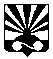 Российская Федерация   Новгородская область	Окуловский муниципальный районАДМИНИСТРАЦИЯ УГЛОВСКОГО ГОРОДСКОГО ПОСЕЛЕНИЯП О С Т А Н О В Л ЕН И Еот 08.02.2023  №   577р.п.  УгловкаО внесении изменений в постановление от 15.05.2013 №101 «Об утверждении состава Общественного Совета при Администрации Угловского городского поселенияПОСТАНОВЛЯЮ:Внести изменение в постановление от 15.05.2013 №101 «Об утверждении состава Общественного Совета при Администрации Угловского городского поселения, а именноУтвердить состав Общественного Совета Угловского городского поселения:Барабанова Лидия Алексеевна - член общественной организации «Совет ветеранов»;Перепеченая Татьяна Петровна - член общественной организации «Совет ветеранов»;Петрова Наталья Анатольевна – директор Муниципального автономного общеобразовательного учреждения средняя школа п.Угловка;Козеко Наталья Александровна - пенсионерка;Гидайко Любовь Михайлова – пенсионерка.           2.Постановление Администрации Угловского городского поселения от 29.12.2017г №673 считать утратившим силу.Опубликовать постановление в бюллетене «Официальный вестник Угловского городского поселения» и разместить на официальном сайте  Администрации Угловского городского поселения в информационно-телекоммуникационной сети «Интернет».Глава Угловскогогородского поселения                                                   Ю.А.Иванова